Des Plaines River Watershed Workgroup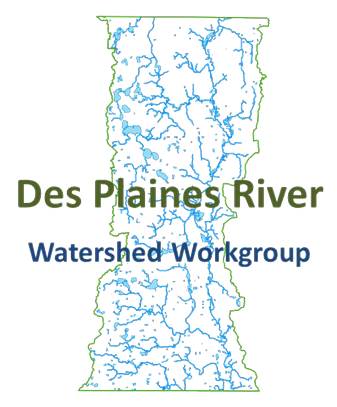 Executive Board12/10/201510:00-11:30 AMLake County Central Permit Facility500 W. Winchester Road, Libertyville IL 60048Outcomes:Approve Bioassessment contractorApprove Geosyntec agreement with LCSMCDetermine next meeting datesAgendaCall the meeting to orderApprove 10/26/15 meeting minutesPublic CommentTreasurer’s Report/DRWW Membership updateAction Item: Approve Bioassessment contractorAction Item: Approve Geosyntec Agreement with LCSMC through April 30, 2016Action Item: Ratify Geosyntec Invoice #18152327 (October) in the amount of $3,000.Set Next Meeting Dates: Monthly Executive Board and Monitoring?	General Membership Meeting February 11thAdjourn